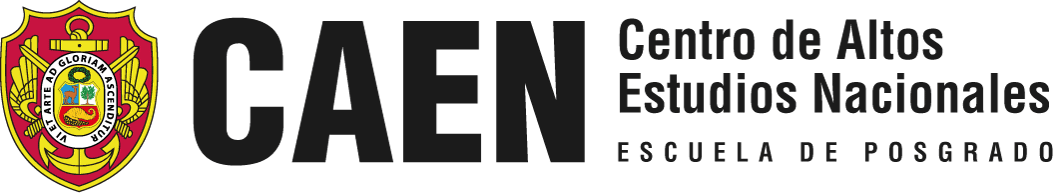 Señor Director General
del Centro de Altos Estudios Nacionales – Escuela de PosgradoYo, __________________________________, identificado con DNI Nº ______________ de profesión _________________________________, con domicilio legal en __________________
________________________ en el distrito de _________________, teléfono _______________ y correo electrónico _____________________________________, me presento ante ud. y expongo lo siguiente:Que deseando participar en el programa de __________________________________________, a dictarse a partir del ___ de _________ del 202 __, solicito a Ud. señor Director General del CAEN - EPG, tenga a bien disponer mi inscripción como postulante en el proceso de admisión correspondiente a dicho programa.Al respecto, dejo constancia que el suscrito ha tomado conocimiento de los requisitos necesarios para postular al citado programa, de acuerdo a las disposiciones vigentes del Centro de Altos Estudios Nacionales y de 
Por lo expuesto, Señor Director, solicito a Ud. acceder a mi pedidoChorrillos, ____ de _____________ del 202 ________________________________
Firma del Interesado o representanteNota: No se aceptarán solicitudes diferentes a este formato.
         